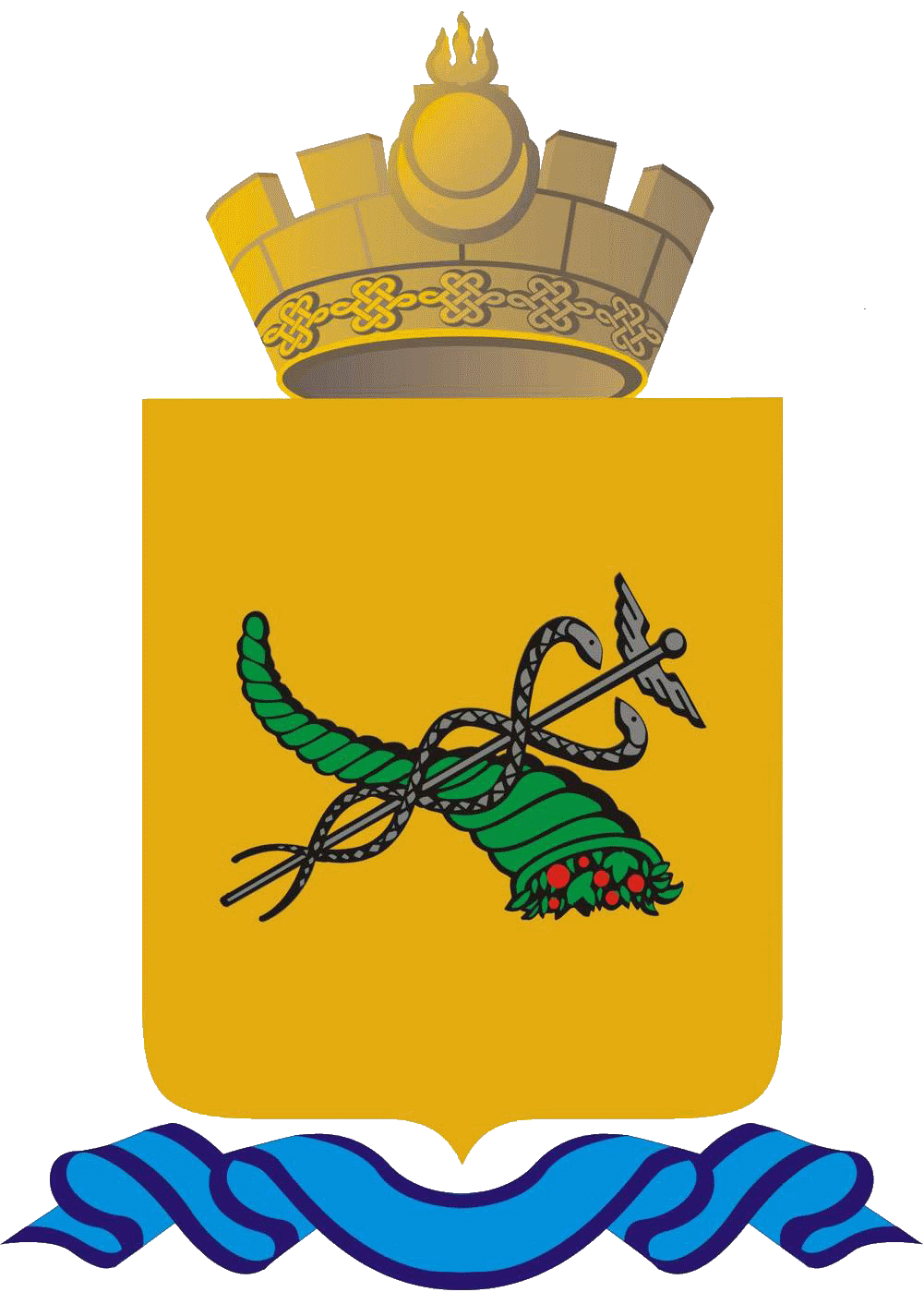 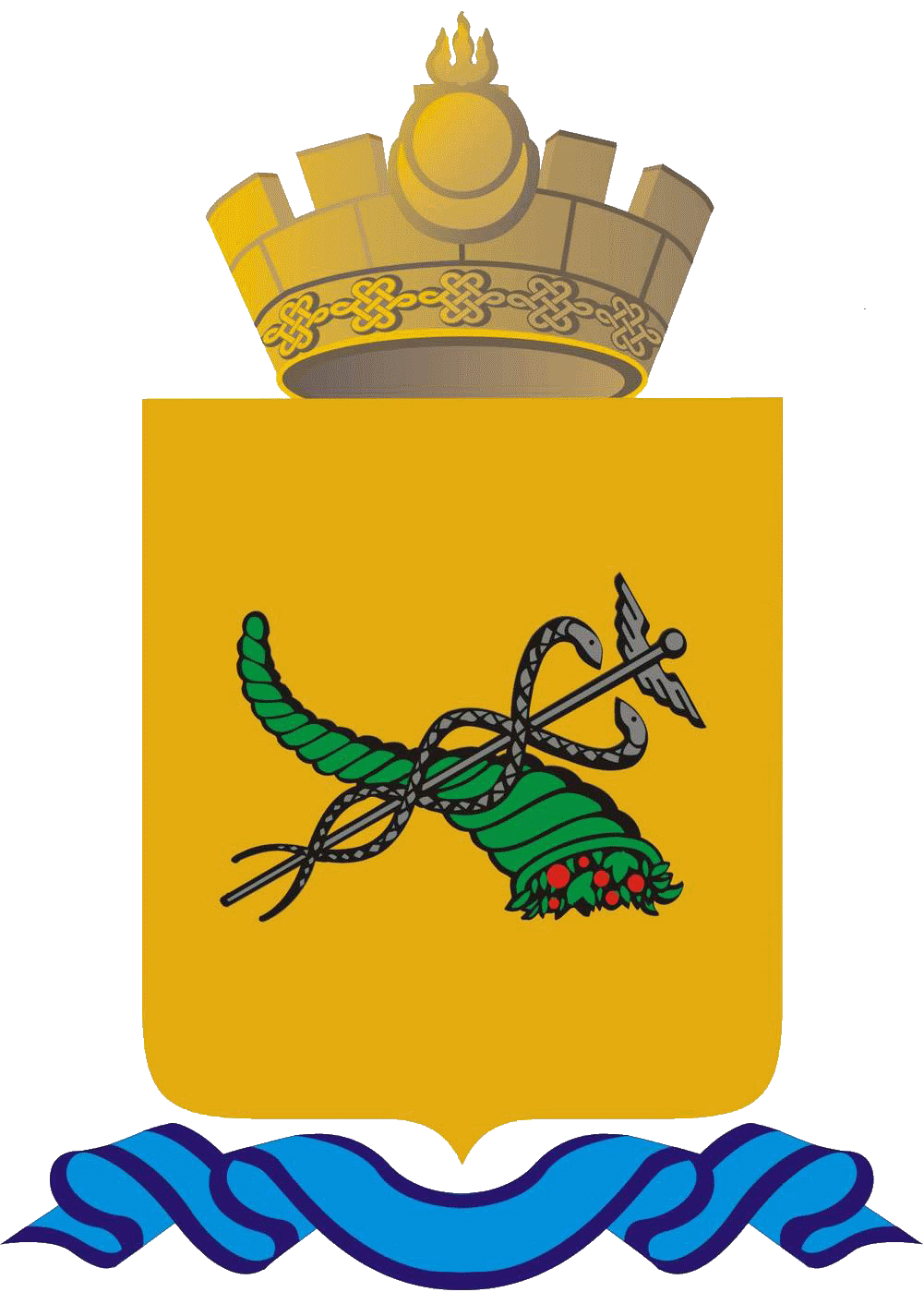 Р А С П О Р Я Ж Е Н И Е 10.02.2022										                      № 90-рО внесении изменений в распоряжение Администрации г.Улан-Удэ от 09.12.2019 № 1606-р «О закреплении муниципальных общеобразовательных организаций за территориями муниципального образования городской округ «город Улан-Удэ»	В целях обеспечения конституционного права всех граждан на получение бесплатного общего образования, обеспечения приема всех граждан, проживающих на определенной территории и имеющих право на получение общего образования, для более качественного учета детей школьного возраста:	1. Внести в распоряжение Администрации г.Улан-Удэ от 09.12.2019 
№ 1606-р «О закреплении муниципальных общеобразовательных организаций за территориями муниципального образования городской округ «город Улан-Удэ» следующие изменения:	1.1. Приложение к распоряжению изложить в новой редакции согласно приложению к настоящему распоряжению.	2. Признать утратившим силу распоряжение Администрации г.Улан-Удэ от 30.03.2021 № 280-р «О внесении изменений в распоряжение Администрации г.Улан-Удэ от 09.12.2019 № 1606-р «О закреплении муниципальных общеобразовательных организаций за территориями муниципального образования городской округ «город Улан-Удэ».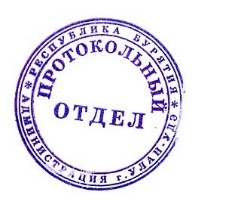 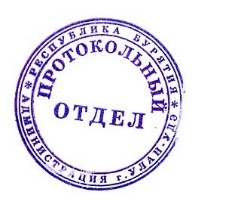 	И.о. мэра г. Улан-Удэ						О.Г. ЕкимовскийРЕСПУБЛИКА БУРЯТИЯАДМИНИСТРАЦИЯ  Г. УЛАН-УДЭ   БУРЯАД УЛАСУЛААН-YДЭ ХОТЫН ЗАХИРГААН